 Autor: Andrea Tláskalová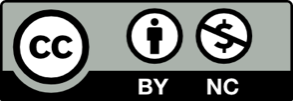 Toto dílo je licencováno pod licencí Creative Commons [CC BY-NC 4.0]. Licenční podmínky navštivte na adrese [https://creativecommons.org/choose/?lang=cs]. Video: Vydrýsek: O příchodu zimyPomůžeš mi napsat životopis?Lidé si mě totiž často pletou s bobrem, ale bobr rozhodně nejsem. (Informace o mně získáš i ve videu.)Můžeš si pustit i video o bobrovi a sepsat jeho životopis, aby v tom lidé neměli zmatek. Děkuji, tvůj _ _ _ _ _ _ _ _.Lidé, kteří mě našli, mi dali jméno: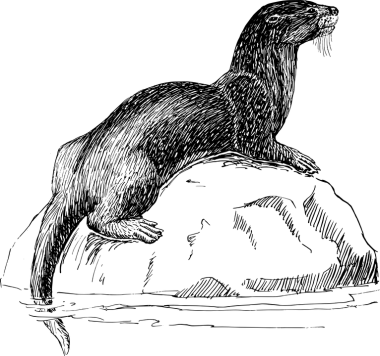 Jsem:Umím rychle lovit a v lebce mám typické řezáky a špičáky. Podle toho mě lidé řadí mezi:Jsem poměrně fešák, moji postavu tvoří:Popiš prostředí, ve kterém žiji, a připiš i další živočichy, které tady můžeš spatřit:Vidíš, co jsem si vybral z nadílky pod stromečkem k jídlu? Živím se totiž:Vypiš, čím se liším od bobra: